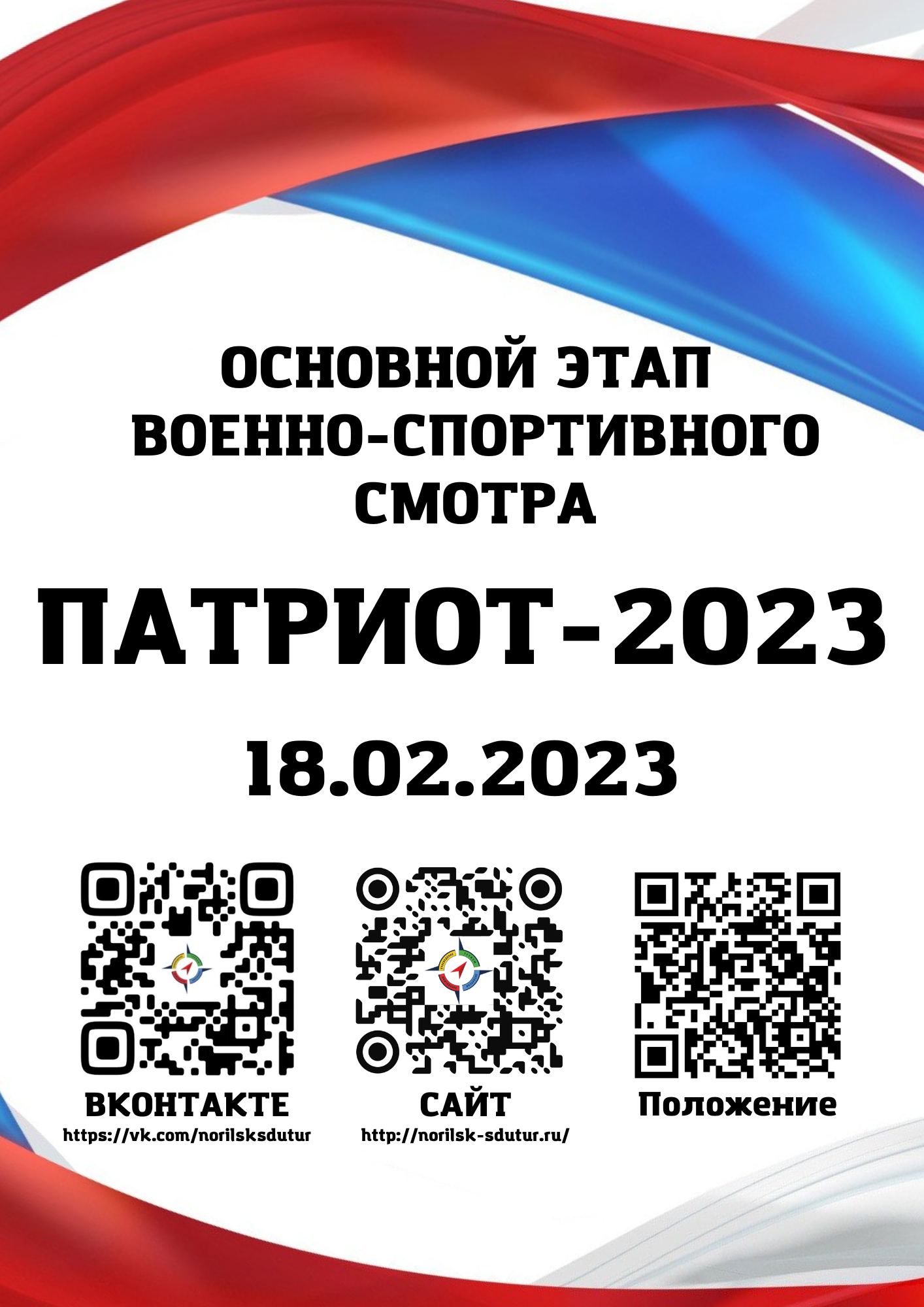 АДМИНИСТРАЦИЯ ГОРОДА НОРИЛЬСКАКРАСНОЯРСКОГО КРАЯУПРАВЛЕНИЕ ОБЩЕГО И ДОШКОЛЬНОГО ОБРАЗОВАНИЯ АДМИНИСТРАЦИИ ГОРОДА НОРИЛЬСКАПРИКАЗОб организации о проведении основного этапа городского военно-спортивного смотра «Патриот – 2023»Согласно плану мероприятий Управления общего и дошкольного образования Администрации города Норильска, плану работы муниципального бюджетного учреждения дополнительного образования «Станция детского и юношеского туризма и экскурсий» (далее – МБУ ДО «СДЮТиЭ») на 2022-2023 учебный год, с целью совершенствования системы патриотического воспитания, обеспечивающей формирование у молодых граждан Российской Федерации прочных основ патриотического сознания, чувства верности долгу по защите своего Отечества, активной гражданской позиции,ПРИКАЗЫВАЮ:Провести основной этап городского военно-спортивного смотра «Патриот – 2023» (далее – Смотр) среди школьных команд учащихся муниципальных общеобразовательных учреждений муниципального образования город Норильск по следующему графику:I   этап – школьный, не позднее 15.02.2023 года; II   этап – основной 18.02.2023 года.2.	Утвердить:2.1.	положение о проведении Смотра (прилагается);2.2.	смету расходов на организацию и проведение Смотра (прилагается).3.	Возложить ответственность за организацию и проведение Смотра на директора МБУ ДО «СДЮТиЭ».4.	Директору МБУ ДО «СДЮТиЭ»:4.1 согласовать смету в разрезе выделенных ассигнований на проведение Смотра;4.2 назначить материально ответственное лицо для получения, хранения, списания ТМЦ, приобретенных за счет денежных средств, согласно смете расходов.5.	Возложить ответственность за организацию и проведение основного этапа военно-спортивного Смотра на директоров базовых образовательных учреждений: «Гимназия № 5», «Гимназия № 7», «СШ № 8», «СШ № 9», «СШ № 14», «СШ № 30», «СШ № 38», «Гимназия № 11».6.	Руководителям муниципальных бюджетных, автономных образовательных учреждений муниципального образования город Норильск (далее - МБ(А)ОУ):6.1. организовать участие педагогов и школьников в Смотре;6.2. назначить ответственных за жизнь и здоровье учащихся вверенного образовательного учреждения на период проведения Смотра и времени следования к месту проведения и обратно.7.	Директору муниципального казенного учреждения «Обеспечивающий комплекс учреждений общего и дошкольного образования» (далее - МКУ «ОК УОиДО») обеспечить финансирование расходов, связанных с исполнением настоящего распоряжения в соответствии со сметой расходов.8.	Оператору ЭВиВМ отдела материально-технического снабжения МКУ «ОК УОиДО» настоящий приказ довести до сведения руководителей образовательных учреждений в течение трех рабочих дней с даты издания посредством электронной связи.9.	Контроль исполнения настоящего приказа возложить на заместителя начальника Управления по общему образованию и развитию образовательной сети.Начальник Управления								А.Г. КолинПОЛОЖЕНИЕо проведении основного этапа городского военно-спортивного смотра «Патриот – 2023»Общие положенияГородской военно-спортивный смотр «Патриот – 2023» (далее – Смотр) проводится согласно плану мероприятий Управления общего и дошкольного образования Администрации города Норильска, плану работы муниципального бюджетного учреждения дополнительного образования «Станция детского и юношеского туризма и экскурсий» (далее – МБУ ДО «СДЮТиЭ») на 2022-2023 учебный год.Учредители и организаторы2.1.	 Учредителем Смотра является Управление общего и дошкольного образования Администрации города Норильска;2.2.	Организатором Смотра является муниципальное бюджетное учреждение дополнительного образования «Станция детского и юношеского туризма и экскурсий» (далее – МБУ ДО «СДЮТиЭ»).Цели и задачи3.1.	Целью Смотра является совершенствование системы патриотического воспитания, обеспечивающей формирование у молодых граждан Российской Федерации прочных основ патриотического сознания, чувства верности долгу по защите своего Отечества, активной гражданской позиции.3.2.	Задачи Смотра:формирование навыков начальной военной подготовки, воспитание чувства патриотизма, товарищества, ответственности;способствовать сохранению и укреплению традиций, связанных с патриотическим воспитанием граждан;привлечение молодежи к здоровому образу жизни.Участники4.1.	В Смотре принимают участие команды муниципальных бюджетных, автономных образовательных учреждений муниципального образования город Норильск (далее - МБ(А)ОУ).4.2.	Состав команды 10 человек учащихся (7 юношей, не менее 3 девушек). Представители МБ(А)ОУ: 1 педагог - ответственный за жизнь и здоровье учащихся, руководитель команды, 3 педагога для организации судейства в конкурсах:конкурс «Строевой смотр» - участвует команда в полном составе учащихся без оружия;конкурс «Командир» - 1 участник;конкурс «Сильные и ловкие» – 4 участника (2 юноши, 2 девушки);конкурс «Снайпер» – 2 участника (1 юноша, 1 девушка);конкурс «Неполная разборка и сборка автомата АК-74» 2 участника (1 юноша, 1 девушка);конкурс «Ориентирование в закрытом помещении» - участвует команда в полном составе, 1 участник- ориентировщик;конкурс «Разведчик» - 2 участника;конкурс «Шифр» - участвует команда в полном составе;конкурс «Ратные страницы истории Отечества» - участвует команда в полном составе. 4.3.	К участию в Смотре допускаются юноши и девушки 2008-2009 года рождения.4.5.	Участники должны иметь допуск врача.Порядок проведения5.1.	Смотр проводится в три этапа:I этап – школьный, проводится в МБ(А)ОУ в период до 14.02.2023 – отборочный этап между командами внутри школы. II этап – основной, проводится 18.02.2023 в соответствии с регламентом проведения (Приложение 6) – на базовых образовательных учреждениях: «Гимназия № 5», «Гимназия № 7», «СШ № 8», «СШ № 9», «СШ № 14», «СШ № 30», «СШ № 38», «Гимназия № 11».Не позднее 10.02.2023 в базовых образовательных учреждениях проводится собрание участников (педагоги, представители администрации МБ(А)ОУ и представители МБУ ДО «СДЮТиЭ») основного этапа Смотра, на котором уточняются пункты положения, определяется главная судейская коллегия (Далее - ГСК), (Приложение 2). III этап – финальный, проводится в сентябре 2023 года. Принимают участие команды, занявшие первые места в основном этапе.5.2.	Смотр проводится в соответствии с настоящим положением.Подача заявок6.1.	Заявка по форме (Приложение 1) оформляется на бланке учреждения, подается в формате DOC на адрес электронной почты org.turism@yandex.ru до 15.02.2023г. до 15:00. В теме письма и в названии документа обязательно указать наименование Смотра, образовательное учреждение и слово «Заявка». НАПРИМЕР, «Патриот2023.СШ №123.Заявка».6.2.	 Заявка, подписанная руководителем образовательного учреждения, с печатью и отметкой медицинского работника о допуске учащихся к Смотру, копии документов, подтверждающих возраст и личность участника, согласие на обработку персональных данных, согласие на обработку персональных данных, разрешенных субъектом персональных данных для распространения (Приложение 3, Приложение 4) в распечатанном виде (бумажном) предоставляются в ГСК Смотра не позднее 10:30 18.02.2023. Копии документов, подтверждающих возраст и личность участника, возвращаются представителю команды по завершению Смотра.Содержание конкурсов Смотра, параметры и критерии их оценки Смотр включает в себя 9 конкурсов. Каждой команде будет предоставлен индивидуальный маршрут. Участники передвигаются по маршруту Смотра в полном составе команды. Для участия в конкурсе «Сильные и ловкие» участники (4 человека) должны иметь спортивную форму (футболка и шорты). Конкурс «Строевой смотр»МБ(А)ОУ формирует для конкурса команду в составе десяти человек. Форма одежды участников – парадная с символикой образовательного учреждения.Действия участников конкурса – командное выполнение строевых приемов и исполнение песни. Критерии оценки по трёхбалльной шкале (0 баллов – не соответствует критерию, 1 балл - соответствует в меньшей степени, 2 балла - соответствует в большей степени, 3 балла – полностью соответствует):четкость выполнения команд командира и командующего;правильность выполнения команд командира;слаженность отделения в ответах на приветствие командующего;дисциплина строя.Максимальное количество баллов в данном конкурсе – 12.*Примечания: Все строевые приемы выполняются в соответствии со Строевым Уставом Вооруженных Сил Российской Федерации, утвержденным приказом Министра обороны Российской Федерации от 11 марта 2006 г. № 111 (далее — Устав) http://surl.li/jlqjПобедителем в конкурсе считается команда, набравшая наибольшее количество баллов. Конкурс оценивается вне основного рейтинга.Конкурс «Командир»В конкурсе принимает участие один участник команды – командир.Форма одежды – парадная с символикой образовательного учреждения.Действия участника конкурса:доклад командира командующему о готовности к Смотру - «Товарищ командующий основным этапом военно-спортивного смотра «Патриот – 2023», команда школы №___, для участия в Смотре построена! Командир _________»;управление строем.Критерий оценки по трёхбалльной шкале (0 баллов – не соответствует критерию, 1 балл - соответствует в меньшей степени, 2 балла - соответствует в большей степени, 3 балла – полностью соответствует):четкость и громкость голоса командира при подаче команд;безошибочность доклада командира командующему;четкость выполнения приказов командующего;управление строем;правильность команд (без искажений).Максимальное количество баллов в данном конкурсе – 15.*Примечания: Все строевые приемы выполняются в соответствии со Строевым Уставом Вооруженных Сил Российской Федерации, утвержденным приказом Министра обороны Российской Федерации от 11 марта 2006 г. № 111 (далее — Устав) http://surl.li/jlqjПобедителем в конкурсе считается командир, набравший наибольшее количество баллов. Конкурс оценивается вне осноновного рейтинга.Конкурс «Сильные и ловкие»Конкурс состоит из силовых упражнений для девочек и мальчиков. Участники должны иметь спортивную форму (футболка и шорты), при отсутствии формы - участник не допускается. Задания конкурса разделены на две части в которых участвуют 4 участника (2 юноши, 2 девушки).Задание для девушекДве девушки из команды ОУ выполняют поднятие туловища из положения лежа на спине в течение 30 секунд. За каждое правильно выполненное упражнение – 1 балл, команда победитель определяется по наибольшей сумме баллов. Техника выполнения задания конкурса для девушек:поднятие туловища из положения лежа на спине выполняется из исходного положения: лежа на спине на гимнастическом мате, руки за головой «в замок», лопатки касаются мата, ноги согнуты в коленях под прямым углом, ступни прижаты партнером к полу;участник выполняет максимальное количество поднятий туловища за 30 секунд, касаясь локтями коленей, с последующим возвратом в исходное положение. В задании для девушек засчитывается количество правильно выполненных поднятий туловища.Ошибки, при которых выполнение не засчитывается:отсутствие касания локтями коленей;отсутствие касания лопатками мата;размыкание пальцев рук «из замка»;смещение таза (поднятие таза);изменение прямого угла согнутых ног.Для ознакомления с правильным выполнением задания для девушек вы можете использовать пример выполнения задания и перейти по ссылке: https://www.gto.ru/recomendations/56eacedcb5cf1c1c018b4572 Задание для юношейДвое юношей из команды выполняют подтягивания на перекладине, не допускается использование вспомогательных предметов (снаряжения).Техника выполнения задания конкурса для юношей:Подтягивание на высокой перекладине выполняется из исходного положения: вис хватом сверху, кисти рук на ширине плеч, руки и ноги прямые, ноги не касаются пола, ступни вместе.Необходимо подтянуться так, чтобы подбородок оказался выше перекладины, опуститься в вис до полного выпрямления рук. Не допускается раскачивание, рывковые и волнообразные движения. Испытание выполняется на максимальное количество раз, доступное участнику.В задании конкурса для юношей засчитывается количество правильно выполненных подтягиваний. Для ознакомления с правильным выполнением задания для юношей вы можете использовать пример выполнения задания и перейти по ссылке: https://www.gto.ru/recomendations/56ead100b5cf1c28018b4574 Победителями считаются участники и команда, набравшие наибольшее количество очков. Личное первенство проводится среди юношей и девушек отдельно. Победители награждаются за 1, 2, 3 места грамотами.Конкурс «Снайпер»В конкурсе участвуют 2 человека (1 юноша, 1 девушка). Конкурс по стрельбе из пневматической винтовки лично-командный. Количество выстрелов: 3 пробных, 5 зачетных. Мишень №7 (Приложение 5) и пули для стрельбы предоставляются организаторами Смотра. Допускается выполнение конкурса с использованием оружия команды ОУ. Положение участника для стрельбы – лежа на гимнастическом мате с опорой на руки (локти), допускается использование дополнительных подставок. Корректировка зачетных выстрелов производится участником самостоятельно, без подсказок со стороны. Разрешается помощь в перезарядке. Расстояние до мишени 10 м. Время для команды МБ(А)ОУ на выполнение конкурса ограничено – 30 мин.Победителями считаются участники и команда, набравшие наибольшее количество очков. Личное первенство проводится среди юношей и девушек отдельно. Победители награждаются за 1, 2, 3 места грамотами.В случае равенства набранных очков предпочтение отдается участнику, у которого больше точных попаданий, в случае равенства всех показателей у двух и более команд – им присуждается одинаковое место.Конкурс «Неполная разборка и сборка автомата АК-74»В конкурсе принимают участие 2 участника (1 юноша, 1 девушка). Порядок разборки: отделить «магазин»; проверить, нет ли патрона в патроннике (снять автомат с предохранителя, отвести рукоятку затворной рамы назад, отпустить рукоятку, спустить курок с боевого взвода при положении автомата под углом 45-60 градусов от поверхности стола); отделить шомпол, крышку ствольной коробки, пружину возвратного механизма, затворную раму с газовым поршнем и затвором; вынуть затвор из затворной рамы; отсоединить газовую трубку со ствольной накладкой. Сборка осуществляется в обратном порядке (после присоединения крышки ствольной коробки спустить курок с боевого взвода в положении автомата под углом 45-60 градусов от поверхности стола и поставить автомат на предохранитель).Падение деталей не штрафуется, но участник обязан их подобрать самостоятельно. При выполнении разборки все детали должны лежать на поверхности стола, не касаясь друг друга.Контрольный спуск при сборке допускается производить под углом не менее 45 градусов.  Штрафы: нарушение порядка разборки-сборки – 10 секунд; контрольный спуск при разборке производится под углом не менее 45 градусов, в случае нарушения – 5 секунд. касание деталей после выполнения разборки автомата при укладке их на поверхность стола – 5 секунд.Макет оружия не должен иметь функциональных изменений.Первенство лично-командное. Личное первенство проводится среди юношей и девушек отдельно. Победители награждаются за 1, 2, 3 места грамотами. Победители-команды награждаются за 1, 2, 3 места грамотами. Конкурс «Ориентирование в закрытом помещении»Дистанция распределена по схеме (Рис.1) До начала конкурса в помещении, определенном базовым учреждением, из стульев устанавливаются контрольные пункты в соответствии со схемой. На стульях размещаются листы, на обратной стороне которых напечатаны цифры. Участник получает маршрутную карту (Рис.2), команда получает бланк для внесения ответов.Примечание: схема и маршрутная карта расположения условных контрольных пунктов будут изменены и известны в день Смотра.После получения маршрутной карты участник двигается по дистанции, достигнув необходимой отметки переворачивает листок и сообщает контрольную цифру остальным участникам, возвращает листок на место цифрой вниз. Остальные участники команды сверяют получившийся код с предоставленными судьей, при правильном выполнении задания код должен совпасть. После открытия кода время останавливается. Команде запрещается давать любые подсказки участнику на дистанции, штраф – 1 мин. Время выполнения конкурса начинается с момента получения участником маршрутной карты. Победа присуждается команде, которая выполнит правильно задание за меньшее количество времени. Команда, чей код не совпадет с судейским, занимает последнее место, в соответствии с количеством команд. Победители-команды награждаются за 1, 2, 3 места грамотами.Схема размещения стульев:Рис. 1Маршрутная карта участника:Рис. 2Конкурс «Разведчик»В конкурсе принимают участие два участника команды. Для выполнения задания конкурса участники приглашаются в кабинет по одному. Участнику предлагается карточка с изображенными на ней предметами, в течение 10 секунд участник запоминает предметы и порядок их размещения. Через 10 секунд карточка переворачивается судьей. Задача участника - выложить карточки с изображенными предметами в том же порядке. После окончания выполнения задания участник громко говорит слово «Всё». Судья останавливает время, переворачивает карточку задания, фиксирует количество правильных ответов и время выполнения каждого из участников в протоколе. За каждый правильно расположенный предмет начисляется 1 балл. В зачет идет сумма правильных ответов и сумма затраченного на выполнение конкурса времени двух участников.Время выполнения конкурса начинается с момента получения участником карточки задания. Общее контрольное время для двух участников - 3 минуты. Победители награждаются за 1, 2, 3 места грамотами в личном и командном зачете.Конкурс «Шифр»Команде выдается карточка с текстом. Некоторые слова текста записаны азбукой Морзе. Используя азбуку (Приложение 7), команда вписывает недостающие слова. В словах намеренно допущены ошибки. Эти «ошибочные» буквы команда вписывает в графу «Ответ». После окончания выполнения задания капитан громко говорит слово «Всё». Судья останавливает время, фиксирует количество правильных ответов и время выполнения задания в протоколе. Время выполнения конкурса начинается с момента получения командой текста. Контрольное время - 3 минуты. Первенство командное, победители (команды) награждаются за 1, 2, 3 места грамотами.Конкурс «Ратные страницы истории Отечества»Участвует вся команда. Конкурс состоит из 20 вопросов по темам: Воинские звания и знаки различия современных вооруженных сил РФ.Города-герои Великой Отечественной войны.Военная техника и вооружение СССР периода Великой Отечественной войны.«Боевые награды». Ордена и медали, появившиеся в годы Великой Отечественной войны.Протокол сохраняется в файл судьей конкурса. Тренировочный материал размещен по ссылке: https://drive.google.com/drive/folders/1TbpkOVJ778OmI6WLhQcSVJvnNEcvuOhS?usp=sharing, а также на сайте МБУ ДО «СДЮТиЭ». Примечание: в случае возникновения проблемы с открытием гипер-ссылки, скопировать ссылку и вставить в строку поиска используемого браузера.За каждый правильный ответ присуждается 1 балл. Побеждает команда, набравшая наибольшую сумму баллов. При равном количестве баллов у команд, учитывается наименьшее время выступления. Победители команды награждаются за 1, 2, 3 места грамотами.Подведение итогов и награждениеПо итогам проведения Смотра формируется таблица рейтинга участников. 8 команд, занявших первые места в основном этапе военно-спортивного смотра, принимают участие в финальном этапе (сентябрь 2023).Победители Смотра определяются по наименьшей сумме мест, занятых в конкурсах «Сильные и ловкие», «Снайпер», «Неполная разборка и сборка автомата АК-74», «Ориентирование в закрытом помещении», «Разведчик», «Шифр», «Ратные страницы истории Отечества». При равенстве суммы мест преимущество получает команда, имеющая наибольшее количество занятых 1 мест, затем 2 мест и т.д. В случае равенства количества мест предпочтение отдается команде с лучшим результатом конкурсе «Неполная разборка и сборка автомата АК-74». Конкурсы «Строевой смотр», «Командир» оцениваются ГСК отдельно и их результаты не входят в общий рейтинг. Команды – победители в конкурсе «Строевой смотр» награждаются грамотами за 1, 2, 3 место. Участники конкурса «Командир», занявшие 1, 2, 3 место в личном зачете, награждаются грамотами. Команды, занявшие 1, 2, 3 место в общем зачете, награждаются кубками, грамотами и медалями.Победители конкурсов в личном зачете «Снайпер», «Сильные и ловкие», «Неполная разборка и сборка автомата АК-74», «Разведчик» награждаются грамотами.Победители конкурсов в командном зачете «Сильные и ловкие», «Снайпер», «Неполная разборка и сборка автомата АК-74», «Ориентирование в закрытом помещении», «Разведчик», «Шифр», «Ратные страницы истории Отечества» награждаются грамотами.Решение ГСК окончательное и обжалованию не подлежит.ПримечаниеВ период проведения Смотра запрещается вмешиваться в работу главного судьи Смотра и судейской коллегии.Главный судья имеет право: снять участника (команду) с конкурса в случаях нарушения норм поведения и этики, правил Смотра; отстранить судью от судейства, если тот не справляется со своими обязанностями, или поручить ему другую работу; совместно с судейской коллегией принять решение по протесту.Судьям, представителям команды и другим лицам запрещается давать участникам советы, рекомендации, влияющие на результаты.Протест на действия участника, команды или судьи может быть подан представителем (руководителем) команды в течение 15 минут после окончания конкурса.Протест подается в письменном виде с указанием пунктов положения и правил, которые представитель считает нарушенными.Протест направляется на имя главного судьи Смотра и подается главному секретарю, который должен зафиксировать на протесте время его подачи и немедленно ознакомить с ним главного судью.Решение по протесту излагается в письменном виде, доводится до сведения представителя и вместе с протестом прилагается в отчет Смотра.Ошибка судьи рассматривается в пользу команды.Базовые образовательные учреждения обязаны организовать медицинское сопровождение Смотра. Руководителям команд обеспечить проведение инструктажа по технике безопасности участников, правилам дорожного движения, правилам поведения и этики в общественном месте.Приложение 1Заявка на участие в военно-спортивном смотре «Патриот 2023»Представитель команды:	______________________________________________________					 Ф.И.О. полностью, контактный телефон)Руководитель образовательного учреждения _______________________________________С положением ознакомлен_________________________________________________Заявки по форме (Приложение 1) в формате DOC подаются на адрес электронной почты org.turism@yandex.ru до 15.02.2023г. В теме письма обязательно указать наименование Смотра, образовательную организацию и слово «Заявка».НАПРИМЕР, «Патриот2023.СШ №123.ЗаявкаПриложение 1Заявка на участие в конкурсах военно-спортивного смотра «Патриот 2023»Необходимо поставить отметку «+» в ячейке конкурса напротив ФИ участникаПредставитель команды:	______________________________________________________					 Ф.И.О. полностью, контактный телефон)Приложение 2Судейская заявка на участие в военно-спортивном смотре«Патриот 2023»Подают базовые образовательные учреждения на адрес org.turism@yandex.ru до 10.02.2023, после проведения совещаний представителей команд на своей базе.Базовое образовательное учреждение _________________________________								(название учреждения)Судейская коллегия Главный судья ___________________________________, тел._____________________Приложение 2Ответственные представители командДата и время проведения конкурса «Снайпер» ______________________________Приложение 3Согласие на обработку персональных данных участника Я, 											     ,(ФИО/ФИО родителя, законного представителя)выражаю свое согласие на обработку Муниципальным бюджетным учреждением дополнительного образования «Станция детского и юношеского туризма и экскурсий» расположенным по адресу: 663300, 
Красноярский край, г. Норильск, ул. Набережная Урванцева, д. 35 (далее – Станция), персональных данных ___________________________________________________ (далее – Участник). Подтверждаю, что, выражая такое согласие, я действую по своей воле и в своих интересах.Настоящее согласие представляется на осуществление любых правомерных действий в отношении персональных данных Участника, которые необходимы для достижения целей, включая сбор, систематизацию, накопление, хранение, уточнение (обновление, изменение), использование, распространение (в том числе передачу и трансграничную передачу), обезличивание, блокирование, уничтожение персональных данных, а также осуществление любых иных действий с персональными данными Участника в соответствии с действующим законодательством.Согласие дается на обработку следующих персональных данных:фамилия, имя, отчество;дата, месяц, год рождения;биометрические данные (фотографии, видеофрагменты).Настоящее согласие действует в течение трех лет со дня представления Участником персональных данных Станции документов для участия в городском военно-спортивном смотре «Патриот – 2023». Мне известно, что по истечении срока действия согласия документы, содержащие персональные данные Участника, подлежат уничтожению.Мне известно, что в соответствии с Федеральным законом от 27.07.2006 
№ 152-ФЗ «О персональных данных» персональные данные Участника могут быть в любое время исключены из общедоступных источников персональных данных по моему требованию либо по решению суда или иных уполномоченных государственных органов. Я проинформирован, что Станция, во главе Гальченко Светланы Анатольевны, гарантирует обработку персональных данных в соответствии с действующим законодательством РФ как неавтоматизированным, так и автоматизированным способами.Мне известно, что обработка Станцией персональных данных Участника осуществляется в информационных системах с применением электронных 
и бумажных носителей информации.Дата	                   Подпись                     Расшифровка подписи                                             ___________________________________________________паспорт серия__________________ выдан __________________________________________________________________Зарегистрированного по адресу ___________________________________________________________________________адрес электронной почты:_____________________________номер телефона:_____________________________________                            Согласие на обработку персональных данных, разрешенных субъектом персональных данных для распространенияНастоящим я,_________________________________________________________,(ФИО/ФИО полностью законного представителя)руководствуясь статьей 10.1 Федерального закона от 27.07.2006 № 152-ФЗ 
«О персональных данных», заявляю о согласии на распространение Муниципальному бюджетному учреждению дополнительного образования «Станция детского и юношеского туризма и экскурсий», расположенным по адресу: 663300, Красноярский край, г. Норильск, ул. Набережная Урванцева, д. 35 (далее – Станция), персональных данных ___________________________________                                  (ФИО/ ФИО ребенка)с целью размещения информации обо мне на официальных информационных ресурсах Станции в следующем порядке:Сведения об информационных ресурсах Станции, посредством которых будут осуществляться предоставление доступа неограниченному кругу лиц и иные действия с персональными данными субъекта персональных данных:Настоящее согласие дано мной добровольно и действует с момента его подписания и до 25.11.2026 г. Оставляю за собой право потребовать прекратить распространять мои персональные данные, данные моего ребенка. В случае получения требования, Станция обязана немедленно прекратить распространять мои персональные данные, а также сообщить перечень третьих лиц, которым персональные данные были переданы.Мне известно, что обработка Станции персональных данных осуществляется в информационных системах с применением электронных и бумажных носителей информации.________                        ________________               ______________________     Дата                                                                 Подпись                                                      Расшифровка подписиПриложение 5МИШЕНЬ №7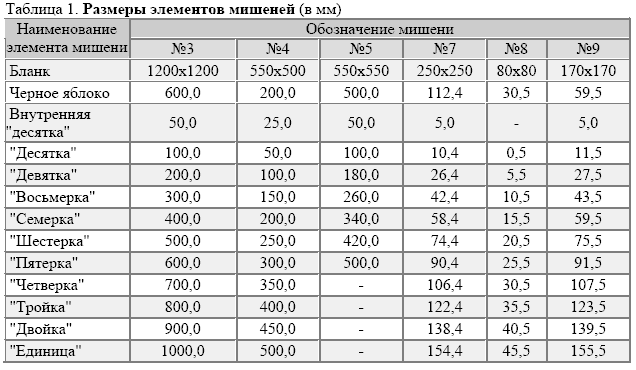 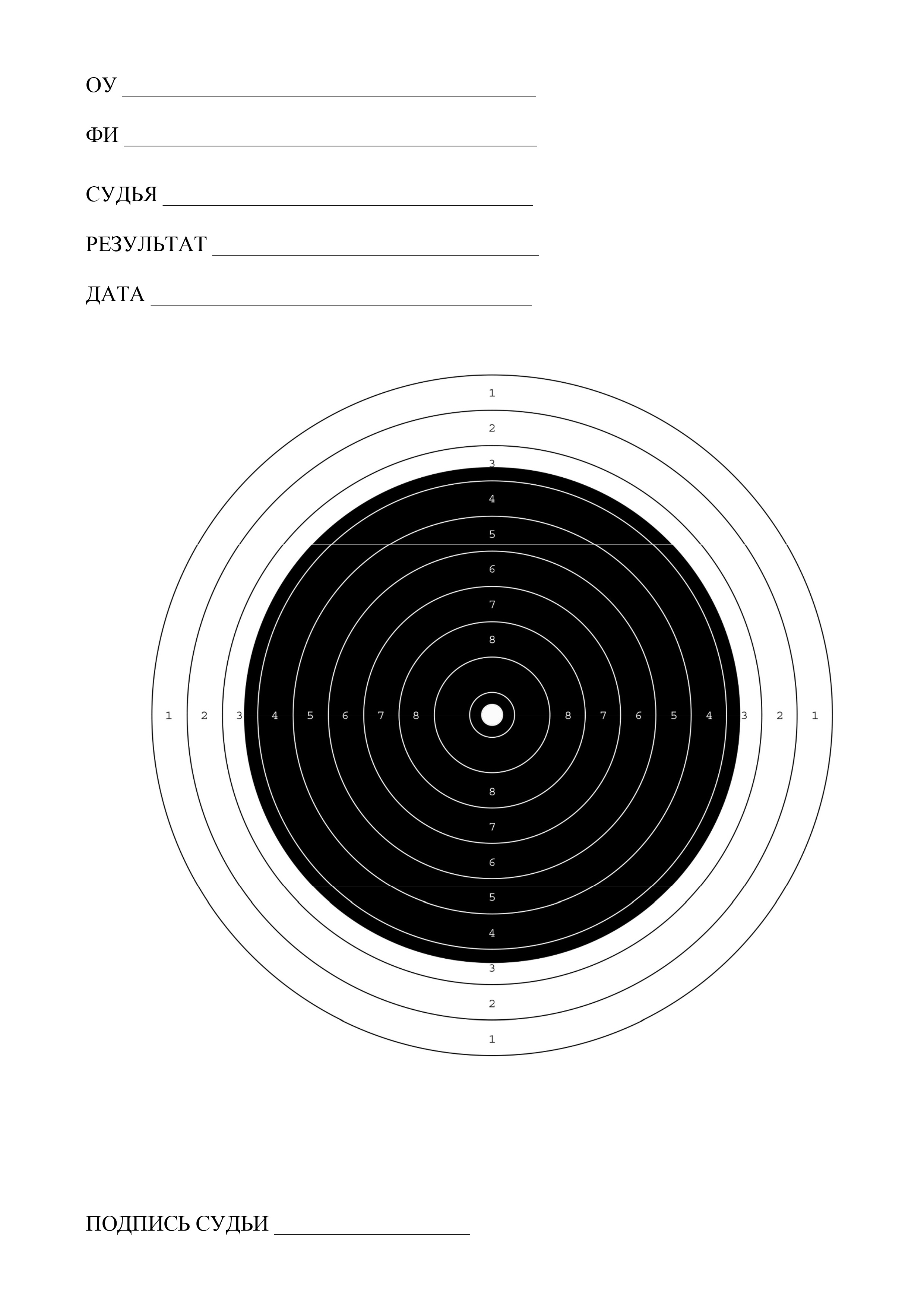 Приложение 6ПРИМЕРНЫЙ РЕГЛАМЕНТпроведения основного этапа военно-спортивного смотра «Патриот – 2023»Организационная часть для базовых ОУПодготовить сценарий с подъемом и спуском флага РФ.Провести организационные собрания до 10.02.2023, предоставить протокол в МБУ ДО «СДЮТиЭ» (скан на адрес эл. почты org.turism@yandex.ru) до 13.02.2023.Выбрать ГСК, назначить главного судью, и главного секретаря.Распределить учебные кабинеты согласно конкурсам, информацию в формате DOC предоставить на адрес эл. почты org.turism@yandex.ru до 25.01.2023. Организовать работу в штабе помощников секретаря не менее 3 человек.Оформить таблицу результатов (на экранах или стендах ОУ).Организовать праздничное украшение ОУ.Задействовать волонтеров ОУ (старшеклассники) для своевременной отработки судейских протоколов.Подготовить инвентарь необходимый для конкурсов.Предусмотреть занятость детей в период проведение подсчетов результатов и оформления грамот (фильм, концерт, игра).Провести жеребьёвку для конкурсов «Командир» и «Строевой смотр».Примечание: перечень примерный, требует дополнения орагнизаторов базовых ОУ.Приложение 6примерный ПЛАН проведения в день проведения СМОТРА:Дата:		18.02.2023г.Время:	10 00.Место:	базовые образовательные учреждения, определенные приказом начальника Управления общего и дошкольного образования Администрации города Норильск.Участники:	сборные команды МБ(А)ОУ.Организационная часть.9:30 – начало работы ГСК (загрузка тестов, оборудование мест проведения конкурсов, расстановка КП конкурса «Ориентирование в помещении», выдача контрольных заданий, протоколов, инструктаж, прочая организационная деятельность судей), инструктаж волонтеров (при необходимости)10:00 – заезд участников;10:30 – представители команд МБ(А)ОУ сдают заявки, согласие на обработку персональных данных, копии документов, подтверждающих возраст участников;10:55 – построение команд согласно жеребьевке, проведенной на совещании в базовых школах. Построение производят командиры команд.2. Торжественная часть.11:00 – выход команд на построение, торжественное открытие СмотраКомандиры сдают рапорт командующему (КОНКУРС КОМАНДИР).Командующий дает команду открыть Смотр, поднять флаг РФ.Командир команды образовательного учреждения, на базе которой проходит Смотр поднимает флаг Российской Федерации или церемонию поднятия (спуска) флага проводит знаменная группа ОУ.3. Официальная часть.Поздравительные слова представителей Администрации города, военного комиссариата, общественных организаций, Управления общего и дошкольного образования, гостей Смотра.4. Конкурс «Строевая песня» Торжественное прохождение команды в составе согласно Положения с исполнением песни.5. Основная часть.Прохождение конкурсов Смотра в соответствии с маршрутной картой.6. Заключительная часть.Подведение итогов. (ГСК необходимо время для оформления грамот).Построение команд.Поздравительные слова участникам Смотра (при необходимости).Награждение победителей.Командир команды образовательного учреждения, на базе которой проходит Смотр проводит церемонию спуска флага Российской Федерации, возвращаются на место.Командующий объявляет об окончании Смотра и отдает команду на выход из зала.Приложение 6ПРИМЕРНЫЙ Ход СМОТРА:Приложение 7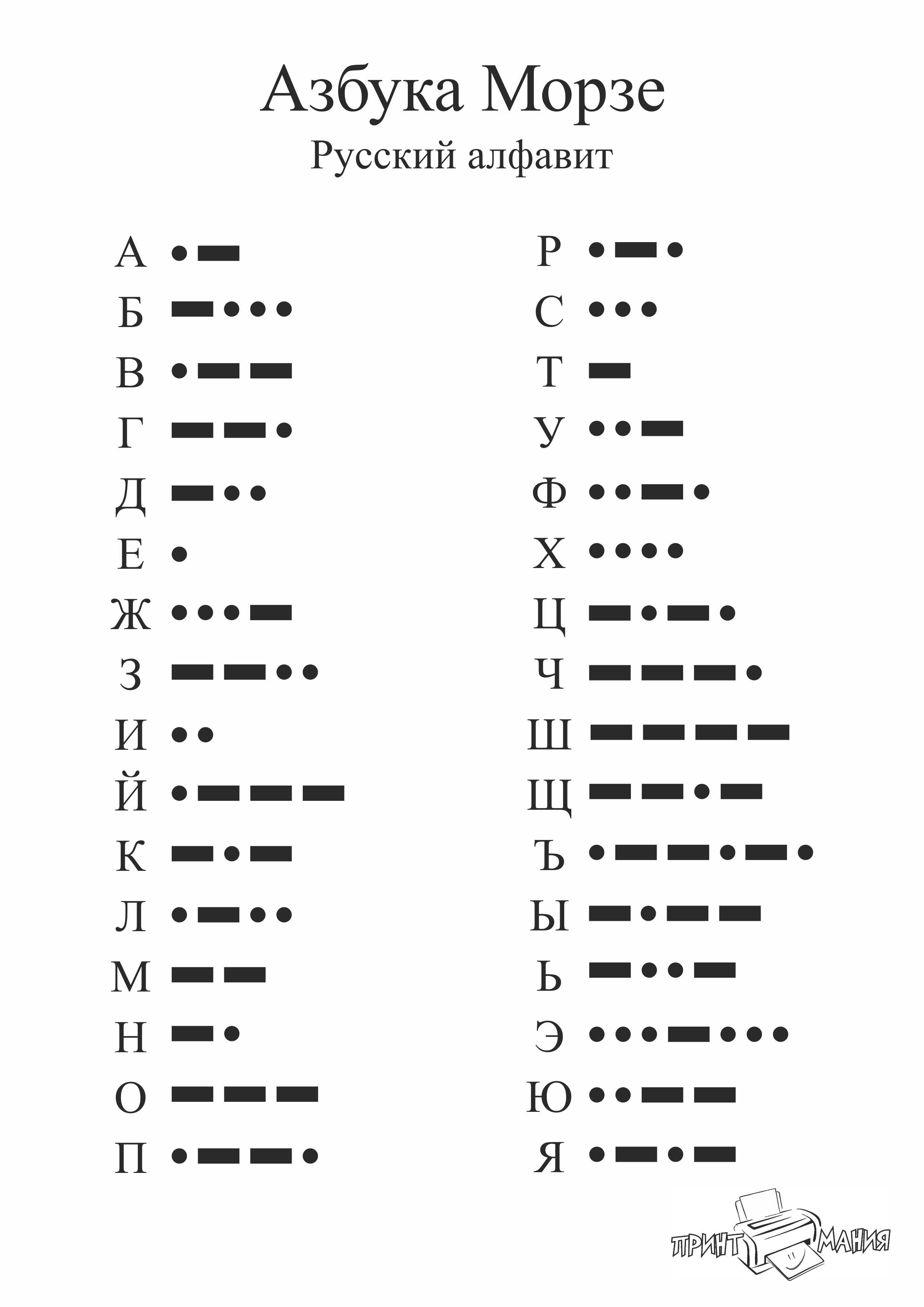 «__» __________ 2023г. Норильск№_________________ Приложение к приказу Начальника Управленияобщего и дошкольного образованияАдминистрации города Норильскаот «____»__________2023 № _____Базовое МБ(А)ОУ, адресУчастники зональных соревнований МБ(А)ОУЦентральный районЦентральный район«Гимназия № 5», ул. Ветеранов, 17«Лицей № 3», «СШ № 1», «СШ № 21», «Гимназия № 5» «Гимназия № 7», пр-т Ленина, 37 В«СШ № 3», «СШ № 31», «СШ № 17», «Гимназия №7»,«СШ № 8», ул. Талнахская, 53 А«СШ № 28», «СШ № 6», «СШ № 8», «СШ № 16»«СШ № 9», ул. Талнахская, 71 б«СШ № 13», «СШ № 9», «СШ № 23», «Гимназия № 4»«СШ № 14», ул. Бегичева,11 «Гимназия № 1», «СШ № 14», «СШ   № 29», «СШ № 41»Район ТалнахРайон Талнах«СШ № 30», ул. Бауманская, 12«СШ № 30», «СШ № 36», «СШ № 39», «СШ № 42», «Гимназия № 48» «СШ № 38», ул. Енисейская, 24/26«СШ № 20», «СШ № 27», «СШ № 33», «СШ № 38», «СШ № 43» Район КайерканРайон Кайеркан«Гимназия № 11», ул. Надеждинская, 16«Гимназия № 11», «СШ № 32», «СШ № 37», «СШ № 40», «СШ № 45» № п/пФИ участникаГод рожденияКлассОтметка о допуске врачаИнструктажи по ТБПодпись участникаКап. № п/пФИ участникаконкурс «Командир» - 1 участник;конкурс «Сильные и ловкие» – 4 участника (2 юноши, 2 девушки);конкурс «Снайпер» – 2 участника (1 юноша, 1 девушка)конкурс «Неполная разборка и сборка автомата АК-74» - 2 участника (1 юноша, 1 девушка)конкурс «Разведчик» - 2 участника;Кап. Иванов Иван +++Сидоров Константин++КонкурсСудьи ФИО, ОУ «Строевой смотр»«Командир»«Сильные и ловкие»«Снайпер»«Неполная разборка и сборка автомата АК-74»«Ориентирование в закрытом помещении»«Разведчик»«Шифр»«Ратные страницы истории Отечества»ОУПредставительТел.Приложение 4Директору МБУ ДО «СДЮТиЭ»Гальченко С.А.отКатегория персональных данныхПеречень персональных данныхРазрешаю к распространению
Разрешаю к распространению неограниченному кругу лиц Условия и запретыДополнительные условияобщие персональные данныефамилияДАДАобщие персональные данныеимяДАДАобщие персональные данныеотчествоДАДАобщие персональные данныедата рожденияДАДАБиометрическиефотоДАДАИнформационный ресурсДействия с персональными даннымиnorilsk-sdutur.ruПредоставление сведений неограниченному кругу лицВконтактеПредоставление сведений неограниченному кругу лицСервер хранения данных СтанцииПредоставление сведений сотрудникам СтанцииНазвание конкурсаФИО судьи на конкурсахМесто расположения (этаж, Название кабинета, номер кабинета)«Строевой смотр»«Командир»«Сильные и ловкие»«Снайпер»«Неполная разборка и сборка автомата АК-74»«Ориентирование в закрытом помещении»«Разведчик»«Шифр»«Ратные страницы истории Отечества»Звучит военный маршКоманды входят в спортивный зал, (место проведения)Командующий :«Команды Равняйсь! Смирно! Командирам сдать рапорт!»Конкурс КОМАНДИР(Командиры сдают рапорт (по жеребьёвке)Командир:«Равняйсь! Смирно! Равнение на середину!»… «Товарищ Командующий основным этапом военно-спортивного смотра «Патриот – 2023», команда школы №___, для участия в Смотре построена! Командир».Командующий:«Вольно!»Командир «Вольно!»Командующий:Командирам – выйти из строя, к флагу бегом марш. «На флаг равняйсь! Смирно! Флаг Российской Федерации поднять!»Звучит гимн РФКомандир команды образовательного учреждения, на базе которой проходит Смотр поднимает Флаг Российской ФедерацииКомандующий:Вольно.– стать в стой.Ведущий:Слово предоставляется………………...Приветственные выступления гостей Смотра (представителей Администрации города, военного комиссариата, Управления общего и дошкольного образования, общественных организаций, родительского актива и др.)Командующий :Командам к выполнению Конкурса «Строевой смотр» приступить.Команды выполняют строевые приемы торжественно проходят в составе команды с исполнением песни по спортивному залу.(После прохождения, команды встают на своё место)Ведущий:Конкурсы «Строевой смотр» и «Командир» закончен. Через 15 минут команды приступают к выполнению конкурсов Смотра Командующий :Равняйсь! Смирно! Флаг Российской Федерации поднять! » или церемонию поднятия флага проводит руководитель знаменной группыСпортивная и конкурсная программаКоманды переодеваются в спортивную форму для участия в конкурсе «Сильные и ловкие», приступают к выполнению заданий конкурсов в соответствии с маршрутом не позднее чем через 15 минут после окончания церемонии открытия Смотра.Представители команд обеспечивают необходимое количество детей для участия в каждом конкурсе СмотраПо окончанию выполнения конкурсов Смотра команды переодеваются в парадную форму и поднимаются в спортивный зал для построенияПодведение итоговСудейская бригада подсчитывает количество баллов, подводит итоги Смотра, оформляет грамоты. (Необходимо время)Награждение победителейКоманды строятся для награждения победителейКомандующий:«Команды Равняйсь! Смирно! Вольно!»Ведущий:Награждение в конкурсе «Командир» производит ….Награждение в конкурсе «Статен в строю, силён в бою» производит ……Командующий Смотра «Патриот» вручает награды победителям конкурса командирПредставитель Управления общего и дошкольного образования награждает победителей и призёров.Выступление представителей Администрации города, военного комиссариата, Управления общего и дошкольного образованияКомандующий :Командирам – выйти из строя, к флагу бегом марш. «На флаг равняйсь! Смирно!»Командир команды образовательного учреждения, на базе которой проходит Смотр проводит церемонию спуска Флага Российской Федерации или церемонию проводит знаменная группа Командующий :Вольно. Командирам – стать в стой.КомандующийОсновной этап военно-патриотического Смотра Патриот 2023 объявляется закрытым! Командующий  общая команда«Направо!», «Шагом марш!»Звучит военный маршКоманды строем выходят из спортивного зала